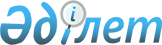 Жаңақорған кентінің 2020-2022 жылдарға арналған бюджеті туралы
					
			Мерзімі біткен
			
			
		
					Қызылорда облысы Жаңақорған аудандық мәслихатының 2019 жылғы 30 желтоқсандағы № 418 шешімі. Қызылорда облысының Әділет департаментінде 2020 жылғы 6 қаңтарда № 7204 болып тіркелді. Мерзімі біткендіктен қолданыс тоқтатылды
      "Қазақстан Республикасының Бюджет кодексі" Қазақстан Респубикасының 2008 жылғы 4 желтоқсандағы кодексінің 9-1-бабының 2-тармағына, "Қазақстан Республикасындағы жергілікті мемлекеттік басқару және өзін-өзі басқару туралы" Қазақстан Респубикасының 2001 жылғы 23 қаңтардағы Заңының 6-бабының 1-тармағының 1) тармақшасына сәйкес, Жаңақорған аудандық мәслихаты ШЕШІМ ҚАБЫЛДАДЫ:
      1. Жаңақорған кентінің 2020–2022 жылдарға арналған бюджеті тиісінше 1, 2 және 3-қосымшаларға сәйкес, оның ішінде 2020 жылға мынадай көлемде бекiтiлсiн:
      1) кірістер – 2 640 189,4 мың теңге, оның ішінде:
      салықтық түсімдер – 39 873 мың теңге;
      салықтық емес түсімдер – 3 078 мың теңге;
      негізгі капиталды сатудан түсетін түсімдер – 21 585 мың теңге;
      трансферттердің түсімдері – 2 575 653,4 мың теңге;
      2) шығындар – 2 655 121,3 мың теңге;
      3) таза бюджеттік кредит беру – 0:
      бюджеттік кредиттер – 0;
      бюджеттік кредиттерді өтеу – 0;
      4) қаржы активтерімен операциялар бойынша сальдо – 0:
      қаржы активтерін сатып алу – 0;
      мемлекеттік қаржы активтерін сатудан түсетін түсімдер – 0;
      5) бюджет тапшылығы (профициті) – 0;
      6) бюджет тапшылығы қаржыландыру (профицитін пайдалану) – 0;
      7) бюджет қаражатының пайдаланылатын қалдықтары – 14 538 мың теңге.
      Ескерту. 1-тармақ жаңа редакцияда - Қызылорда облысы Жаңақорған аудандық мәслихатының 30.11.2020 № 541 шешімімен (01.01.2020 бастап қолданысқа енгізіледі).


      2. Аудандық бюджеттен ауылдық бюджетке берілетін субвенция мөлшері 2020 жылға 1 428 094 мың теңге.
      3. Осы шешім 2020 жылдың 1 қантарынан бастап қолданысқа енгізіледі және ресми жариялауға жатады. 2020 жылға арналған Жаңақорған кентінің бюджеті
      Ескерту. 1-қосымша жаңа редакцияда - Қызылорда облысы Жаңақорған аудандық мәслихатының 30.11.2020 № 541 шешімімен (01.01.2020 бастап қолданысқа енгізіледі). 2021 жылға арналған Жаңақорған кенті бюджеті 2022 жылға арналған Жаңақорған кенті бюджеті
					© 2012. Қазақстан Республикасы Әділет министрлігінің «Қазақстан Республикасының Заңнама және құқықтық ақпарат институты» ШЖҚ РМК
				
      Жаңақорған аудандық мәслихатыныңкезектен тыс ХLІ сессиясының төрағасы

А. Кыстаубаева

      Жаңақорған аудандықмәслихат хатшысы

Е. Ильясов
Жаңақорған аудандық маслихатының
2019 жылғы 30 желтоқсандағы № 418
шешіміне 1-қосымша
Санаты
Санаты
Санаты
Санаты
Санаты
Сомасы, мың теңге
Сыныбы
Сыныбы
Сыныбы
Сыныбы
Сомасы, мың теңге
Ішкі сыныбы
Ішкі сыныбы
Ішкі сыныбы
Сомасы, мың теңге
I. КІРІСТЕР
I. КІРІСТЕР
I. КІРІСТЕР
2 640 189,4
1
Салықтық түсімдер
Салықтық түсімдер
39 873
01
Табыс салығы
Табыс салығы
20 703
2
Жеке табыс салығы
Жеке табыс салығы
20 703
04
Меншiкке салынатын салықтар
Меншiкке салынатын салықтар
19 170
1
Мүлiкке салынатын салықтар
Мүлiкке салынатын салықтар
1 657
3
Жер салығы
Жер салығы
3 865
4
Көлiк құралдарына салынатын салық
Көлiк құралдарына салынатын салық
13 648
2
Салықтық емес түсiмдер
Салықтық емес түсiмдер
3 078
01
Мемлекеттік меншіктен түсетін кірістер
Мемлекеттік меншіктен түсетін кірістер
840
5
Мемлекет меншігіндегі мүлікті жалға беруден түсетін кірістер
Мемлекет меншігіндегі мүлікті жалға беруден түсетін кірістер
840
06
Басқа да салықтық емес түсiмдер 
Басқа да салықтық емес түсiмдер 
2 238
1
Басқа да салықтық емес түсiмдер 
Басқа да салықтық емес түсiмдер 
2 238
3
Негізгі капиталды сатудан түсетін түсімдер
Негізгі капиталды сатудан түсетін түсімдер
21 585
01
Мемлекеттік мекемелерге бекітілген мемлекеттік мүлікті сату
Мемлекеттік мекемелерге бекітілген мемлекеттік мүлікті сату
21 585
1
Мемлекеттік мекемелерге бекітілген мемлекеттік мүлікті сату
Мемлекеттік мекемелерге бекітілген мемлекеттік мүлікті сату
21 585
4
Трансферттердің түсімдері
Трансферттердің түсімдері
2 575 653,4
02
Мемлекеттiк басқарудың жоғары тұрған органдарынан түсетiн трансферттер
Мемлекеттiк басқарудың жоғары тұрған органдарынан түсетiн трансферттер
2 575 653,4
3
Аудандардың (облыстық маңызы бар қаланың) бюджетінен трансферттер
Аудандардың (облыстық маңызы бар қаланың) бюджетінен трансферттер
2 575 653,4
Функционалдық топ
Функционалдық топ
Функционалдық топ
Функционалдық топ
Функционалдық топ
Сомасы, мың теңге
Функционалдық кіші топ
Функционалдық кіші топ
Функционалдық кіші топ
Функционалдық кіші топ
Сомасы, мың теңге
Бюджеттік бағдарламалардың әкімшісі
Бюджеттік бағдарламалардың әкімшісі
Бюджеттік бағдарламалардың әкімшісі
Сомасы, мың теңге
Бағдарлама
Бағдарлама
Сомасы, мың теңге
Атауы
Сомасы, мың теңге
II. ШЫҒЫНДАР
2 655 121,3
1
Жалпы сипаттағы мемлекеттiк қызметтер
110 385,6
1
Мемлекеттiк басқарудың жалпы функцияларын орындайтын өкiлдi, атқарушы және басқа органдар
110 385,6
124
Аудандық маңызы бар қала, ауыл, кент, ауылдық округ әкімінің аппараты
110 385,6
001
Аудандық маңызы бар қала, ауыл, кент, ауылдық округ әкімінің қызметін қамтамасыз ету жөніндегі қызметтер
88 674
022
Мемлекеттік мекеменің күрделі шығыстары
10 460,6
032
Ведомстволық бағынысты мемлекеттік мекемелердің және ұйымдардың күрделі шығыстары
11 251
4
Бiлiм беру
1 381 802
1
Мектепке дейiнгi тәрбие және оқыту
1 373 849
124
Аудандық маңызы бар қала, ауыл, кент, ауылдық округ әкімінің аппараты
1 373 849
004
Мектепке дейінгі тәрбиелеу және оқыту және мектепке дейінгі тәрбиелеу және оқыту ұйымдарында медициналық қызмет көрсетуді ұйымдастыру
388 953
041
Мектепке дейінгі білім беру ұйымдарында мемлекеттік білім беру тапсырысын іске асыруға
984 896
2
Бастауыш, негізгі орта және жалпы орта білім беру
7 953
124
Аудандық маңызы бар қала, ауыл, кент, ауылдық округ әкімінің аппараты
7 953
005
Ауылдық жерлерде оқушыларды жақын жердегі мектепке дейін тегін алып баруды және одан алып қайтуды ұйымдастыру
7 953
6
Әлеуметтiк көмек және әлеуметтiк қамсыздандыру
47 052
2
Әлеуметтiк көмек
47 052
124
Аудандық маңызы бар қала, ауыл, кент, ауылдық округ әкімінің аппараты
47 052
003
Мұқтаж азаматтарға үйде әлеуметтік көмек көрсету
47 052
7
Тұрғын үй-коммуналдық шаруашылық
538 690,1
3
Елді-мекендерді көркейту
538 690,1
124
Аудандық маңызы бар қала, ауыл, кент, ауылдық округ әкімінің аппараты
538 690,1
008
Елді мекендерде көшелерді жарықтандыру
117 732,1
009
Елді мекендердің санитариясын қамтамасыз ету
16 023
011
Елді мекендерді абаттандыру мен көгалдандыру
404 935
8
Мәдениет, спорт, туризм және ақпараттық кеңістiк
30 119
1
Мәдениет саласындағы қызмет
30 119
124
Аудандық маңызы бар қала, ауыл, кент, ауылдық округ әкімінің аппараты
30 119
006
Жергілікті деңгейде мәдени-демалыс жұмысын қолдау
30 119
12
Көлік және коммуникация 
197 216,5
1
Автокөлік
197 216,5
124
Аудандық маңызы бар қала, ауыл, кент, ауылдық округ әкімінің аппараты
197 216,5
045
Елді мекендердегі автомобиль жолдарының күрделі және орташа жөндеу жұмыстары
197 216,5
13
Басқалар
349 462,2
9
Басқалар
349 462,2
124
Аудандық маңызы бар қала, ауыл, кент, ауылдық округ әкімінің аппараты
349 462,2
040
Өңірлерді дамытудың 2020 жылға дейінгі бағдарламасы шеңберінде өңірлерді экономикалық дамытуға жәрдемдесу бойынша шараларды іске асыруға ауылдық елді мекендерді жайластыруды шешуге арналған іс-шараларды іске асыру
6 911,1
057
"Ауыл-Ел бесігі" жобасы шеңберінде ауылдық елді мекендердегі әлеуметтік және инженерлік инфрақұрылым бойынша іс-шараларды іске асыру
342 551,1
15
Трансферттер
393,9
1
Трансферттер
393,9
124
Аудандық маңызы бар қала, ауыл, кент, ауылдық округ әкімінің аппараты
393,9
048
Пайдаланылмаған (толық пайдаланылмаған) нысаналы трансферттерді қайтару
393,9
3. Таза бюджеттік кредит беру
0
4. Қаржы активтерімен жасалатын операциялар бойынша сальдо
0
5. Бюджет тапшылығы (профициті)
0
6. Бюджет тапшылығын қаржыландыру (профицитті пайдалану)
0
8
Бюджет қаражатының пайдаланылатын қалдықтары
14 538
01
Бюджет қаражатының қалдықтары
14 538
1
Бюджет қаражатының қалдықтары
14 538Жаңақорған аудандық маслихатының
2019 жылғы 30 желтоқсаны
№ 417 шешіміне 2-қосымша
Санаты
Санаты
Санаты
Санаты
Санаты
Сомасы, мың теңге
Сыныбы
Сыныбы
Сыныбы
Сыныбы
Сомасы, мың теңге
Ішкі сыныбы
Ішкі сыныбы
Ішкі сыныбы
Сомасы, мың теңге
I. КІРІСТЕР
I. КІРІСТЕР
1 496 793
1
Салықтық түсімдер
Салықтық түсімдер
59 474
04
Меншiкке салынатын салықтар
Меншiкке салынатын салықтар
59 474
1
Мүлiкке салынатын салықтар
Мүлiкке салынатын салықтар
1 740
3
Жер салығы
Жер салығы
7 680
4
Көлiк құралдарына салынатын салық
Көлiк құралдарына салынатын салық
50 054
2
Салықтық емес түсiмдер
Салықтық емес түсiмдер
3 232
01
Мемлекеттік меншіктен түсетін кірістер
Мемлекеттік меншіктен түсетін кірістер
882
5
Мемлекет меншігіндегі мүлікті жалға беруден түсетін кірістер
Мемлекет меншігіндегі мүлікті жалға беруден түсетін кірістер
882
06
Басқа да салықтық емес түсiмдер 
Басқа да салықтық емес түсiмдер 
2 350
9
Басқа да салықтық емес түсiмдер 
Басқа да салықтық емес түсiмдер 
2 350
3
Негізгі капиталды сатудан түсетін түсімдер
Негізгі капиталды сатудан түсетін түсімдер
22 665
01
Мемлекеттік мекемелерге бекітілген мемлекеттік мүлікті сату
Мемлекеттік мекемелерге бекітілген мемлекеттік мүлікті сату
22 665
1
Мемлекеттік мекемелерге бекітілген мемлекеттік мүлікті сату
Мемлекеттік мекемелерге бекітілген мемлекеттік мүлікті сату
22 665
4
Трансферттердің түсімдері
Трансферттердің түсімдері
1 411 422
02
Мемлекеттiк басқарудың жоғары тұрған органдарынан түсетiн трансферттер
Мемлекеттiк басқарудың жоғары тұрған органдарынан түсетiн трансферттер
1 411 422
3
Аудандардың (облыстық маңызы бар қаланың) бюджетінен трансферттер
Аудандардың (облыстық маңызы бар қаланың) бюджетінен трансферттер
1 411 422
Функционалдық топ
Функционалдық топ
Функционалдық топ
Функционалдық топ
Функционалдық топ
Сомасы, мың теңге
Функционалдық кіші топ
Функционалдық кіші топ
Функционалдық кіші топ
Функционалдық кіші топ
Сомасы, мың теңге
Бюджеттік бағдарламалардың әкімшісі
Бюджеттік бағдарламалардың әкімшісі
Бюджеттік бағдарламалардың әкімшісі
Сомасы, мың теңге
Бағдарлама
Бағдарлама
Сомасы, мың теңге
Атауы
Сомасы, мың теңге
II. ШЫҒЫНДАР
1 496 793
1
Жалпы сипаттағы мемлекеттiк қызметтер
70 663
1
Мемлекеттiк басқарудың жалпы функцияларын орындайтын өкiлдi, атқарушы және басқа органдар
70 663
124
Аудандық маңызы бар қала, ауыл, кент, ауылдық округ әкімінің аппараты
70 663
001
Аудандық маңызы бар қала, ауыл, кент, ауылдық округ әкімінің қызметін қамтамасыз ету жөніндегі қызметтер
70 663
4
Бiлiм беру
1 277 550
1
Мектепке дейiнгi тәрбие және оқыту
1 267 928
124
Аудандық маңызы бар қала, ауыл, кент, ауылдық округ әкімінің аппараты
1 267 928
004
Мектепке дейінгі тәрбиелеу және оқыту және мектепке дейінгі тәрбиелеу және оқыту ұйымдарында медициналық қызмет көрсетуді ұйымдастыру
344 995
041
Мектепке дейінгі білім беру ұйымдарында мемлекеттік білім беру тапсырысын іске асыруға
922 933
2
Бастауыш, негізгі орта және жалпы орта білім беру
9 622
124
Аудандық маңызы бар қала, ауыл, кент, ауылдық округ әкімінің аппараты
9 622
005
Ауылдық жерлерде оқушыларды жақын жердегі мектепке дейін тегін алып баруды және одан алып қайтуды ұйымдастыру
9 622
6
Әлеуметтiк көмек және әлеуметтiк қамсыздандыру
38 363
2
Әлеуметтiк көмек
38 363
124
Аудандық маңызы бар қала, ауыл, кент, ауылдық округ әкімінің аппараты
38 363
003
Мұқтаж азаматтарға үйде әлеуметтік көмек көрсету
38 363
7
Тұрғын үй-коммуналдық шаруашылық
87 499
3
Елді-мекендерді көркейту
87 499
124
Аудандық маңызы бар қала, ауыл, кент, ауылдық округ әкімінің аппараты
87 499
008
Елді мекендерде көшелерді жарықтандыру
38 067
009
Елді мекендердің санитариясын қамтамасыз ету
16 569
011
Елді мекендерді абаттандыру мен көгалдандыру
32 863
8
Мәдениет, спорт, туризм және ақпараттық кеңістiк
22 718
1
Мәдениет саласындағы қызмет
22 718
124
Аудандық маңызы бар қала, ауыл, кент, ауылдық округ әкімінің аппараты
22 718
006
Жергілікті деңгейде мәдени-демалыс жұмысын қолдау
22 718
3. Таза бюджеттік кредит беру
0
4. Қаржы активтерімен жасалатын операциялар бойынша сальдо
0
5. Бюджет тапшылығы (профициті)
0
6. Бюджет тапшылығын қаржыландыру (профицитті пайдалану)
0Жаңақорған аудандық маслихатының
2019 жылғы 30 желтоқсаны
№ 417 шешіміне 3-қосымша
Санаты
Санаты
Санаты
Санаты
Санаты
Сомасы, мың теңге
Сыныбы
Сыныбы
Сыныбы
Сыныбы
Сомасы, мың теңге
Ішкі сыныбы
Ішкі сыныбы
Ішкі сыныбы
Сомасы, мың теңге
I. КІРІСТЕР
I. КІРІСТЕР
1 501 044
1
Салықтық түсімдер
Салықтық түсімдер
61 852
04
Меншiкке салынатын салықтар
Меншiкке салынатын салықтар
61 852
1
Мүлiкке салынатын салықтар
Мүлiкке салынатын салықтар
1 809
3
Жер салығы
Жер салығы
7 987
4
Көлiк құралдарына салынатын салық
Көлiк құралдарына салынатын салық
52 056
2
Салықтық емес түсiмдер
Салықтық емес түсiмдер
3 361
01
Мемлекеттік меншіктен түсетін кірістер
Мемлекеттік меншіктен түсетін кірістер
917
5
Мемлекет меншігіндегі мүлікті жалға беруден түсетін кірістер
Мемлекет меншігіндегі мүлікті жалға беруден түсетін кірістер
917
06
Басқа да салықтық емес түсiмдер 
Басқа да салықтық емес түсiмдер 
2 444
9
Басқа да салықтық емес түсiмдер 
Басқа да салықтық емес түсiмдер 
2 444
3
Негізгі капиталды сатудан түсетін түсімдер
Негізгі капиталды сатудан түсетін түсімдер
23 571
01
Мемлекеттік мекемелерге бекітілген мемлекеттік мүлікті сату
Мемлекеттік мекемелерге бекітілген мемлекеттік мүлікті сату
23 571
1
Мемлекеттік мекемелерге бекітілген мемлекеттік мүлікті сату
Мемлекеттік мекемелерге бекітілген мемлекеттік мүлікті сату
23 571
4
Трансферттердің түсімдері
Трансферттердің түсімдері
1 412 260
02
Мемлекеттiк басқарудың жоғары тұрған органдарынан түсетiн трансферттер
Мемлекеттiк басқарудың жоғары тұрған органдарынан түсетiн трансферттер
1 412 260
3
Аудандардың (облыстық маңызы бар қаланың) бюджетінен трансферттер
Аудандардың (облыстық маңызы бар қаланың) бюджетінен трансферттер
1 412 260
Функционалдық топ
Функционалдық топ
Функционалдық топ
Функционалдық топ
Функционалдық топ
Сомасы, мың теңге
Функционалдық кіші топ
Функционалдық кіші топ
Функционалдық кіші топ
Функционалдық кіші топ
Сомасы, мың теңге
Бюджеттік бағдарламалардың әкімшісі
Бюджеттік бағдарламалардың әкімшісі
Бюджеттік бағдарламалардың әкімшісі
Сомасы, мың теңге
Бағдарлама
Бағдарлама
Сомасы, мың теңге
Атауы
Сомасы, мың теңге
II. ШЫҒЫНДАР
1 501 044
1
Жалпы сипаттағы мемлекеттiк қызметтер
70 875
1
Мемлекеттiк басқарудың жалпы функцияларын орындайтын өкiлдi, атқарушы және басқа органдар
70 875
124
Аудандық маңызы бар қала, ауыл, кент, ауылдық округ әкімінің аппараты
70 875
001
Аудандық маңызы бар қала, ауыл, кент, ауылдық округ әкімінің қызметін қамтамасыз ету жөніндегі қызметтер
70 875
4
Бiлiм беру
1 278 874
1
Мектепке дейiнгi тәрбие және оқыту
1 268 963
124
Аудандық маңызы бар қала, ауыл, кент, ауылдық округ әкімінің аппараты
1 268 963
004
Мектепке дейінгі тәрбиелеу және оқыту және мектепке дейінгі тәрбиелеу және оқыту ұйымдарында медициналық қызмет көрсетуді ұйымдастыру
346 030
041
Мектепке дейінгі білім беру ұйымдарында мемлекеттік білім беру тапсырысын іске асыруға
922 933
2
Бастауыш, негізгі орта және жалпы орта білім беру
9 911
124
Аудандық маңызы бар қала, ауыл, кент, ауылдық округ әкімінің аппараты
9 911
005
Ауылдық жерлерде оқушыларды жақын жердегі мектепке дейін тегін алып баруды және одан алып қайтуды ұйымдастыру
9 911
6
Әлеуметтiк көмек және әлеуметтiк қамсыздандыру
38 363
2
Әлеуметтiк көмек
38 363
124
Аудандық маңызы бар қала, ауыл, кент, ауылдық округ әкімінің аппараты
38 363
003
Мұқтаж азаматтарға үйде әлеуметтік көмек көрсету
38 363
7
Тұрғын үй-коммуналдық шаруашылық
90 124
3
Елді-мекендерді көркейту
90 124
124
Аудандық маңызы бар қала, ауыл, кент, ауылдық округ әкімінің аппараты
90 124
008
Елді мекендерде көшелерді жарықтандыру
39 209
009
Елді мекендердің санитариясын қамтамасыз ету
17 066
011
Елді мекендерді абаттандыру мен көгалдандыру
33 849
8
Мәдениет, спорт, туризм және ақпараттық кеңістiк
22 808
1
Мәдениет саласындағы қызмет
22 808
124
Аудандық маңызы бар қала, ауыл, кент, ауылдық округ әкімінің аппараты
22 808
006
Жергілікті деңгейде мәдени-демалыс жұмысын қолдау
22 808
3. Таза бюджеттік кредит беру
0
4. Қаржы активтерімен жасалатын операциялар бойынша сальдо
0
5. Бюджет тапшылығы (профициті)
0
6. Бюджет тапшылығын қаржыландыру (профицитті пайдалану)
0